基隆市108年度國高中小「幸福席“卷”“午”星級」料理競賽實施計畫一、依據基隆市107-110年環境教育永續發展中程計畫。二、目的：（一）透過食農與食魚教育推廣相關活動，讓學生從小養成健康飲食習慣。（二）認識基隆在地食材，由親子料理過程，注重餐餐營養均衡。（三）增進親子幸福情感，培養惜福愛物的觀念。 (四) 培養學生合作的精神，發揮料理專長，達到自我實現。三、主辦單位：基隆市政府、基隆區漁會四、承辦單位：基隆市七堵區七堵國民小學五、參賽對象：基隆市國民高、中、小學學生及家長。(國小部分：12班（含）以上學校至少派1隊參加，12班以下學校自由參加；國高中部分:每校至少派1隊參加。)六、比賽分組：分為國小親子組、國中便當組、高中高職宴席組。七、組隊方式： (一)國小親子組：2人1隊。(1名小學生，搭配1名家長並穿著親子裝組隊參加。) (二)國中組：同校學生2人組成1隊參加。 (三)高中高職組：為個人參賽，1人1隊。八、活動時間：（一）報名時間：即日起至108年4月30日止。      由學校統一收件並核章後，放置公文交換櫃或送件至七堵國小(地址：20642基隆市七堵區明德一路184號) （二）初賽時間：書面審查108年5月10日止。       (國小組名額錄取30組，國中組名額錄取10組，高中組名額錄取10組，於5月17日前公告於基隆市政府教育處網頁，並個別e-mail通知決賽隊伍。)（三）決賽時間：108年6月2日(國小親子組、國中便當組、高中高職宴席組)。（四）決賽地點：碧砂漁港。每組可免費停一部車(B區停車場)，請於(附件一)提供車號。九、活動進程：*總決賽流程：時間：108年6月2日上午(國小組、國中組、高中高職組)地點：碧砂漁港(附件四)十、報名辦法： (一)填妥報名資料(報名表、同意書、菜單說明書)ㄧ式三份及光碟一份，於108年4月26日前，由學校統一收件後，放置公文交換櫃或送件至七堵國小(地址：20642基隆市七堵區明德一路184號) (以郵戳為憑)。  (二)報名應備資料如：(1、2、3一式三份，光碟一份)    1、報名表紙本(附件一)    2、參賽者同意書 (附件二)    3、菜單說明書(附件三)    4、光碟【內含報名表、參賽者同意書、菜單說明書表格、照片原檔（團隊合作過程照、成品照等）等電子檔，並於光碟上標明學校及隊名】十一、活動內容：（一）初賽1、參賽者參考「學校午餐食物內容及營養基準」，利用基隆在地「小卷」食材，可加入自己種植之農作物或基隆在地食材(如：竹筍、山藥等)，配合低油、低鹽、低脂、低糖、高纖之健康為原則，設計出具有基隆在地海鮮飲食文化特色，且適合國高中小學學生食用之食譜。2、設計1道主食或菜餚，為4人份量，以1盤(鍋)為原則。國小親子組以主食類，如米飯、麵食類為主；國中便當組以配菜類，如鮮炒、川燙等為主；高中高職宴席組以宴客類，如梅花彩蔬卷、奶油佐蒜香卷等。3、若收件數不足或未達標準，經工作小組會議議決可酌予調整名額、獎項或予以從缺處理。（二）決賽1、決賽時間：108年6月2日，國小組、國中組及高中高職組。2、決賽地點：碧砂漁港(附件四)3、決賽辦法：（1）參賽者每隊請依初賽所設計之菜單製作，進行比賽時不得更改菜色，違者不得參賽。當場需製作兩盤，一盤(四人份)送至會場展示用，一盤(一人份)送至評審室評分。（2）所需材料請參賽者自行準備，材料可初步處理(如削皮、清洗、已熟未調味米飯)，唯不可使用市面上半成品。（3）參賽者請自行攜帶慣用烹飪器具(鍋碗瓢盆、砧板、刀具)，現場不供應插頭及配電，提供卡斯爐、小瓦斯、1個大圓盤展示用及1個小圓盤評審用。（4）請參賽者提供菜餚特色說明(附件三)，以利大會製作各組解說看板供評審參閱。各組需準備1分鐘講稿(現場計時每組1分鐘)，可搭配創意動作或效果，國小組需由學生親自介紹。（5）比賽期間請選手穿戴整齊口罩、帽子、穿著包鞋及圍裙(請自備)，違者扣總分5分。（6）菜餚完成後，請徹底打掃工作及周圍環境，並請工作人員確認後方可離開會場，違者扣總分5分。（7）參賽者與比賽期間不得有交換食材或干擾他組比賽的行為，違規者視情況扣分。（8）所有參賽者需在指定時間內完成作品，未完成之作品將不予計分。（9）加入學生自己種植之農作物或基隆在地農作食材(如：竹筍、山藥等)，初審時優先錄取。4、評分標準：創意及特色20%、在地食材20%、健康飲食原則20%、視覺美味度20%、衛生安全20%。5、獎勵辦法：分為國小親子裝組、國中便當組及高中高職宴席組，每組《金牌主廚》 3,000元等值禮券及獎狀乙幀 錄取1名《銀牌主廚》 2,000元等值禮券及獎狀乙幀 錄取3名《銅牌主廚》 精美伴手禮乙份及獎狀乙幀  錄取5名       (1)獎金等值禮券、伴手禮與獎狀於現場頒發。       (2)國中學生組隊參加者，為每人獎狀乙幀。       (3)以上獎項，若參與人數不足或未達標準，經評選專家會議議決可酌          予調整名額、獎項或予以從缺處理。       (4)產業發展處提供國小親子組進入決賽隊伍免費搭乘環基隆嶼並登島          船票(單張市值800元，航程約1小時)。凡進入決賽之國小組隊伍於          現場發贈一組，使用期限二個月內，當天即可使用。而決賽當天搭          乘者：報到時，需帶個人證件登記登船順序，賽程結束後依序搭乘。6、其他事項：（1）參賽作品由評審依序品嚐後評分，其餘參賽組請自行準備餐具。（2）所有參賽人員寄出資料後不得更改參賽項目及名稱。（3）比賽中不得出現任何暗示參賽者背景或代表學校標誌。（4）參賽者繳交之相關資料，均不退件，請參賽者自行留底備分。十二、預期成效： （一）提升家長及學生對食農教育的重視，並養成健康飲食習慣。 （二）注重飲食營養均衡，由親子烹飪健康具有在地特色的料理。 （三）增進親子互動溝通，吃出健康也吃出幸福感。  (四) 促進青少年同儕合作，參與健康活動並發展專長。十三、注意事項：  (一)報名需繳交之資料如不齊全，且經主辦單位催繳後仍未能於報名截止日      前補交者，主辦單位得取消其報名資格。  (二)凡報名參賽者，視同認同本簡章知各項內容及規定，如有未盡事宜，得      予主辦單位隨時修訂並另行公佈；詳情洽詢電話(02)24567116#35。十四、本比賽計畫若有未盡事宜，得由主辦單位修正補充，並於決賽前公告。十五、本計畫辦理有功之人員，由本府統一辦理敘獎，敘獎獎勵為主辦及承      辦人員各記功乙次，協助人員各嘉獎貳次。十六、活動經費：由基隆市政府相關活動經費支應。十七、本計畫經核定後實施，修正亦同。基隆市108年度國高中小「幸福席“卷”“午”星級」料理競賽報名表基隆市政府教育處基隆市108年度國高中小「幸福席“卷”“午”星級」料理競賽參賽者同意書(參賽者一人一張)參賽者應尊重評審委員的專業評議，對評審結果不得有異議。參賽者於決賽場地使用器具，須妥善使用，如有損壞、遺失等情形，  由參賽者負責賠償。參賽者保證參賽內容確實無侵犯他人著作財產權，並擔保作品內容絕無直接抄襲他人著作或其他違法情事。日後若有涉及作品版權糾紛，參賽者同意放棄得獎資格，並歸還頒發獎金、獎狀，即願自負法律全部責任，賠償所有損失。以上，同意依主辦單位規定辦理，不會有任何異議。同意無償授權基隆市教育處，將參賽者著作以紙本、光碟片及網路等各種方式公開傳輸發行，且為了學術發展之用，同意基隆市教育處將參賽者著作編成學術專書，並得重製著作。 五、 同意拍攝、修飾、使用、公開展示本人之肖像，由拍攝者使用於基隆市政府教育處所舉辦之基隆市108年度國高中小「幸福席“卷”“午”星級」料理競賽活動及成果展示上。本人同意上述著作（內含上述授權之肖像），該拍攝者就該攝影著作享有完整之著作權。立同意書人：                 立同意書人(其監護人)：                                         中  華  民  國             年            月           日基隆市政府教育處基隆市108年度國高中小「幸福席“卷”“午”星級」料理競賽菜單說明書                                              編號：(由主辦單位填寫)*決賽時，需製作2盤，1大盤(四人份)展示用，1小盤(一人份)由評審評分。基隆市108年度國高中小「幸福席“卷”“午”星級」料理競賽決賽場地交通一、決賽地點：    基隆市碧砂漁港(八斗子觀光漁港 地址：基隆市中正區北寧路211號)(一)自行開車：    1、沿中正路東行接二號省道近麥當勞店後左轉即抵。    2、沿著中山高速公路交流道→基隆市區後便往基隆港務局大樓前方的       中正路方向前進，順著基隆港東岸碼頭直走→經過海洋大學到北寧路       即可到達。 B區免費停車場：(決賽者每組限停一部) 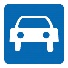 地址： 202基隆市中正區漁港三街2號電話： 02 2463 3341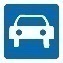 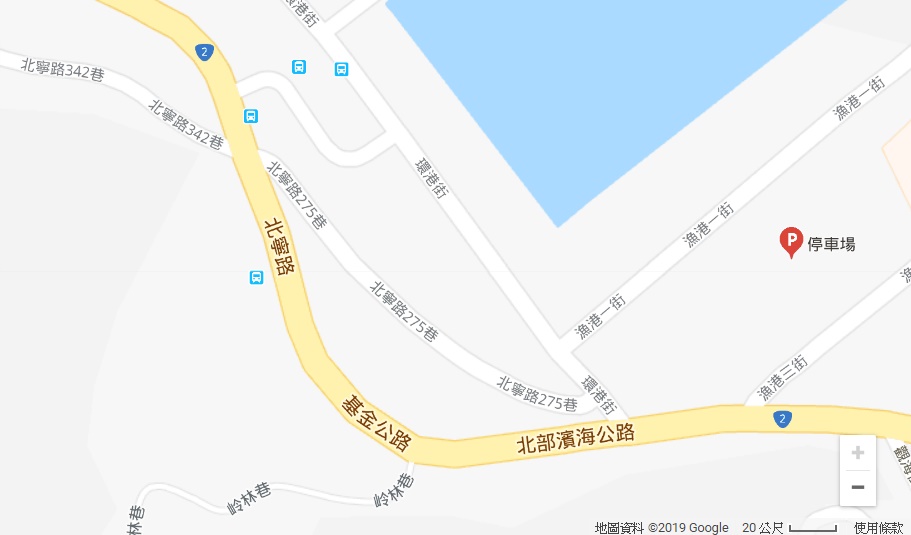 (二)公路客運：搭基隆市公車103號往八斗子至碧砂漁港下車。***此僅為場地相對位置分配圖，以實際現場為主。***評選方式初審(108年4月至5月)總決賽(108年6月1日)地點：碧砂漁港(漁產銷售中心旁廣場)總決賽評選方式頒獎(一)國小親子組(二)國中便當組(三)高中高職宴席組(一)辦理方式：進行書面初審及初評(二)辦理期程：1.書面繳交資料期限：108年4月30日2.書面審查：108年5月10日止辦理方式：(一)參加隊伍於108年6月2日當日上午9時30分前至比賽現場(二)請自備比賽相關食材、調味料品及烹飪器具(三)進入決賽隊伍，可至基隆區漁會領取一份冷凍小卷，練習製作料理使用。(一)書面初審 (40%)(二)專家評選(40%)(三)現場來賓(20%)時間：108年6月2日上午流程時間活動內容地點備註109:00-09:30報到(當天欲搭乘基隆嶼船班，請帶證件登記。)碧砂漁港七堵國小209:30-09:40長官致詞碧砂漁港教育處309:40-09:50特級廚師大展身手！(料理示範)碧砂漁港教育處409:50-10:00歡樂海洋舞蹈表演碧砂漁港教育處510:00-11:10「幸福席“卷”“午”星級」料理總決賽1.現場提供1份未煮熟冷凍「生鮮小卷」(約8-10隻，小卷長度頭到尾不包含觸鬚約10公分)，比賽使用。2.料理食材及整理環境時間1小時，10分鐘預演廚師上菜流程。3.所有料理食材(可事先處理，如削皮、清洗、已熟未調味米飯、麵皮發酵等)、調味料品及烹飪器材須自備。4.2人1隊於料理過程，務必一起參與並完成料理。5.需製作2盤，1大盤(四人份)展示用，1小盤(一人份)由評審評分。6.可自行準備裝盛及造型展示的餐具。7.現場僅提供卡斯爐、小瓦斯罐、1個大圓盤(直徑約35公分)展示用、1個小圓盤(直徑約15公分)評審用。碧砂漁港教育處611:10-12:001.大廚上菜(每組介紹菜色1分鐘，國小組必須由學生親自介紹。)2.品嚐幸福滋味(請自備用餐餐具)3.專家及現場來賓評分碧砂漁港七堵國小712:00-12:30公布及頒獎碧砂漁港七堵國小學校名稱□國小組□國中組□高中高職組□國小組□國中組□高中高職組編號：(由主辦單位填寫)參賽隊伍名稱菜餚名稱成員參賽者(ㄧ)參賽者(ㄧ)參賽者(ㄧ)參賽者(二)參賽者(二)參賽者(二)參賽者(二)姓名出生年月日(僅供保險使用)年  月  日年  月  日年  月  日年  月  日年  月  日年  月  日年  月  日身分證字號(僅供保險使用)聯絡電話或手機聯絡地址電子信箱決賽當天需免費停放車輛之車號(限一部，以供主辦單位辨識。未開車者免填。)決賽當天需免費停放車輛之車號(限一部，以供主辦單位辨識。未開車者免填。)決賽當天需免費停放車輛之車號(限一部，以供主辦單位辨識。未開車者免填。)學校主要承辦人姓名：職稱：職稱：電話：手機：電話：手機：電話：手機：電話：手機：學校主要承辦人學校地址學校主要承辦人e-mail備註：1.各校參賽隊伍1隊填寫1份初賽資料，請勿多隊填一份。2.請校方統一收件並核章後，於108年4月26日前放置公文櫃或直接送件至七堵國小，逾期視同棄權。3.請務必詳閱參賽計畫內容，報名需繳交之資料如不齊全，催繳後未能於報名截止日前補交，主辦單位得取消其報名資格。4.學校承辦人資料及參賽者資料務必確實填寫，以利主辦單位聯絡相關事宜。所有參賽作品及相關資料恕不退件。5.報名應繳交資料：(1)、(2)、(3)一式三份+光碟一份  (1)報名表紙本(附件一)  (2)參賽者同意書(附件二)  (3)菜單說明書表格(附件三)   (4)光碟【內含報名表、參賽者同意書、菜單說明書表格、照片原檔（團隊合作過程照、成品照等）等電子檔，並於光碟上標明學校及隊名】6.如有參賽相關問題，請洽活動聯絡人游老師，電話(02)24567116分機35。備註：1.各校參賽隊伍1隊填寫1份初賽資料，請勿多隊填一份。2.請校方統一收件並核章後，於108年4月26日前放置公文櫃或直接送件至七堵國小，逾期視同棄權。3.請務必詳閱參賽計畫內容，報名需繳交之資料如不齊全，催繳後未能於報名截止日前補交，主辦單位得取消其報名資格。4.學校承辦人資料及參賽者資料務必確實填寫，以利主辦單位聯絡相關事宜。所有參賽作品及相關資料恕不退件。5.報名應繳交資料：(1)、(2)、(3)一式三份+光碟一份  (1)報名表紙本(附件一)  (2)參賽者同意書(附件二)  (3)菜單說明書表格(附件三)   (4)光碟【內含報名表、參賽者同意書、菜單說明書表格、照片原檔（團隊合作過程照、成品照等）等電子檔，並於光碟上標明學校及隊名】6.如有參賽相關問題，請洽活動聯絡人游老師，電話(02)24567116分機35。備註：1.各校參賽隊伍1隊填寫1份初賽資料，請勿多隊填一份。2.請校方統一收件並核章後，於108年4月26日前放置公文櫃或直接送件至七堵國小，逾期視同棄權。3.請務必詳閱參賽計畫內容，報名需繳交之資料如不齊全，催繳後未能於報名截止日前補交，主辦單位得取消其報名資格。4.學校承辦人資料及參賽者資料務必確實填寫，以利主辦單位聯絡相關事宜。所有參賽作品及相關資料恕不退件。5.報名應繳交資料：(1)、(2)、(3)一式三份+光碟一份  (1)報名表紙本(附件一)  (2)參賽者同意書(附件二)  (3)菜單說明書表格(附件三)   (4)光碟【內含報名表、參賽者同意書、菜單說明書表格、照片原檔（團隊合作過程照、成品照等）等電子檔，並於光碟上標明學校及隊名】6.如有參賽相關問題，請洽活動聯絡人游老師，電話(02)24567116分機35。備註：1.各校參賽隊伍1隊填寫1份初賽資料，請勿多隊填一份。2.請校方統一收件並核章後，於108年4月26日前放置公文櫃或直接送件至七堵國小，逾期視同棄權。3.請務必詳閱參賽計畫內容，報名需繳交之資料如不齊全，催繳後未能於報名截止日前補交，主辦單位得取消其報名資格。4.學校承辦人資料及參賽者資料務必確實填寫，以利主辦單位聯絡相關事宜。所有參賽作品及相關資料恕不退件。5.報名應繳交資料：(1)、(2)、(3)一式三份+光碟一份  (1)報名表紙本(附件一)  (2)參賽者同意書(附件二)  (3)菜單說明書表格(附件三)   (4)光碟【內含報名表、參賽者同意書、菜單說明書表格、照片原檔（團隊合作過程照、成品照等）等電子檔，並於光碟上標明學校及隊名】6.如有參賽相關問題，請洽活動聯絡人游老師，電話(02)24567116分機35。備註：1.各校參賽隊伍1隊填寫1份初賽資料，請勿多隊填一份。2.請校方統一收件並核章後，於108年4月26日前放置公文櫃或直接送件至七堵國小，逾期視同棄權。3.請務必詳閱參賽計畫內容，報名需繳交之資料如不齊全，催繳後未能於報名截止日前補交，主辦單位得取消其報名資格。4.學校承辦人資料及參賽者資料務必確實填寫，以利主辦單位聯絡相關事宜。所有參賽作品及相關資料恕不退件。5.報名應繳交資料：(1)、(2)、(3)一式三份+光碟一份  (1)報名表紙本(附件一)  (2)參賽者同意書(附件二)  (3)菜單說明書表格(附件三)   (4)光碟【內含報名表、參賽者同意書、菜單說明書表格、照片原檔（團隊合作過程照、成品照等）等電子檔，並於光碟上標明學校及隊名】6.如有參賽相關問題，請洽活動聯絡人游老師，電話(02)24567116分機35。備註：1.各校參賽隊伍1隊填寫1份初賽資料，請勿多隊填一份。2.請校方統一收件並核章後，於108年4月26日前放置公文櫃或直接送件至七堵國小，逾期視同棄權。3.請務必詳閱參賽計畫內容，報名需繳交之資料如不齊全，催繳後未能於報名截止日前補交，主辦單位得取消其報名資格。4.學校承辦人資料及參賽者資料務必確實填寫，以利主辦單位聯絡相關事宜。所有參賽作品及相關資料恕不退件。5.報名應繳交資料：(1)、(2)、(3)一式三份+光碟一份  (1)報名表紙本(附件一)  (2)參賽者同意書(附件二)  (3)菜單說明書表格(附件三)   (4)光碟【內含報名表、參賽者同意書、菜單說明書表格、照片原檔（團隊合作過程照、成品照等）等電子檔，並於光碟上標明學校及隊名】6.如有參賽相關問題，請洽活動聯絡人游老師，電話(02)24567116分機35。備註：1.各校參賽隊伍1隊填寫1份初賽資料，請勿多隊填一份。2.請校方統一收件並核章後，於108年4月26日前放置公文櫃或直接送件至七堵國小，逾期視同棄權。3.請務必詳閱參賽計畫內容，報名需繳交之資料如不齊全，催繳後未能於報名截止日前補交，主辦單位得取消其報名資格。4.學校承辦人資料及參賽者資料務必確實填寫，以利主辦單位聯絡相關事宜。所有參賽作品及相關資料恕不退件。5.報名應繳交資料：(1)、(2)、(3)一式三份+光碟一份  (1)報名表紙本(附件一)  (2)參賽者同意書(附件二)  (3)菜單說明書表格(附件三)   (4)光碟【內含報名表、參賽者同意書、菜單說明書表格、照片原檔（團隊合作過程照、成品照等）等電子檔，並於光碟上標明學校及隊名】6.如有參賽相關問題，請洽活動聯絡人游老師，電話(02)24567116分機35。備註：1.各校參賽隊伍1隊填寫1份初賽資料，請勿多隊填一份。2.請校方統一收件並核章後，於108年4月26日前放置公文櫃或直接送件至七堵國小，逾期視同棄權。3.請務必詳閱參賽計畫內容，報名需繳交之資料如不齊全，催繳後未能於報名截止日前補交，主辦單位得取消其報名資格。4.學校承辦人資料及參賽者資料務必確實填寫，以利主辦單位聯絡相關事宜。所有參賽作品及相關資料恕不退件。5.報名應繳交資料：(1)、(2)、(3)一式三份+光碟一份  (1)報名表紙本(附件一)  (2)參賽者同意書(附件二)  (3)菜單說明書表格(附件三)   (4)光碟【內含報名表、參賽者同意書、菜單說明書表格、照片原檔（團隊合作過程照、成品照等）等電子檔，並於光碟上標明學校及隊名】6.如有參賽相關問題，請洽活動聯絡人游老師，電話(02)24567116分機35。承辦人                            單位主管                          校長承辦人                            單位主管                          校長承辦人                            單位主管                          校長承辦人                            單位主管                          校長承辦人                            單位主管                          校長承辦人                            單位主管                          校長承辦人                            單位主管                          校長承辦人                            單位主管                          校長菜餚名稱：                                           菜餚名稱：                                           菜餚名稱：                                           菜餚名稱：                                           食譜(1道4人份) 食譜(1道4人份) 食譜(1道4人份) 食譜(1道4人份) 項次材料或調味料重量(g)烹調過程及方法(請條列式詳細說明)123456789以上項次可自由增減菜餚特色說明：(限250字以內，請用14號字，標楷體，說明設計理念、菜色創意、在地食材及自己種植農作物運用、健康飲食等特色，文字中不得出現任何暗示參賽者的背景及學校)菜餚特色說明：(限250字以內，請用14號字，標楷體，說明設計理念、菜色創意、在地食材及自己種植農作物運用、健康飲食等特色，文字中不得出現任何暗示參賽者的背景及學校)菜餚特色說明：(限250字以內，請用14號字，標楷體，說明設計理念、菜色創意、在地食材及自己種植農作物運用、健康飲食等特色，文字中不得出現任何暗示參賽者的背景及學校)菜餚特色說明：(限250字以內，請用14號字，標楷體，說明設計理念、菜色創意、在地食材及自己種植農作物運用、健康飲食等特色，文字中不得出現任何暗示參賽者的背景及學校)菜餚成品照及團體合作(高中高職組為個人賽)過程照：(照片中不得出現任何暗示參賽者背景或代表學校標誌)菜餚成品照及團體合作(高中高職組為個人賽)過程照：(照片中不得出現任何暗示參賽者背景或代表學校標誌)菜餚成品照及團體合作(高中高職組為個人賽)過程照：(照片中不得出現任何暗示參賽者背景或代表學校標誌)菜餚成品照及團體合作(高中高職組為個人賽)過程照：(照片中不得出現任何暗示參賽者背景或代表學校標誌)日期(國曆)日期(國曆)內容負責人3/20三呈報實施要點及經費概算七堵國小/教育處3/29五製作海報七堵國小3/29五計畫公告、海報放置各校公文櫃教育處3/29 - 4/263/29 - 4/26徵稿期間(交件置公文櫃或送件至七堵國小)七堵國小4/26三邀請表演隊伍教育處4/26 - 5/104/26 - 5/10初審七堵國小/審查人員5/17五處務公告：決賽隊伍教育處5/17五mail聯繫決賽隊伍相關注意事項七堵國小5/17五發文邀請長官貴賓、參賽學校校長、消防救護單位及警察局決賽當天支援與協助、通知記者並發放新聞稿教育處5/24五製作完成：文宣品、獎狀等七堵國小5/24五禮券(國小組第一、二名：基隆區漁會)伴手禮及船票(國小組第三名：產發處)基隆區漁會/             產發處5/24五國高中獎品教育處5/30 - 5/315/30 - 5/31場地布置七堵國小5/30 - 5/315/30 - 5/31舞台、桌椅、裝水桶(每組一個)基隆區漁會6/2日卡斯爐產發處6/2日服務台、簽到處七堵國小6/2日停車(B區)基隆區漁會6/2日消防(滅火器)消防局6/2日救護(救護車、受傷處理：護理系學生支援)衛生局/經國管理學院6/2日周邊交通秩序維護警察局6/2日音控七堵國小6/2日會場場控與引導七堵國小6/2日典禮主持人產發處6/2日活動流程教育處6/2日頒獎七堵國小6/2日餐盒發放七堵國小6/2日場地維護與整理基隆區漁會6/2日垃圾清運及廚餘桶放置環保局預計7月底預計7月底成果冊製作崇右影藝科技大學預計8月預計8月處務公告：成果冊發放教育處            108年基隆市「幸福席卷午星級」料理競賽活動場地表            108年基隆市「幸福席卷午星級」料理競賽活動場地表            108年基隆市「幸福席卷午星級」料理競賽活動場地表            108年基隆市「幸福席卷午星級」料理競賽活動場地表            108年基隆市「幸福席卷午星級」料理競賽活動場地表            108年基隆市「幸福席卷午星級」料理競賽活動場地表            108年基隆市「幸福席卷午星級」料理競賽活動場地表            108年基隆市「幸福席卷午星級」料理競賽活動場地表            108年基隆市「幸福席卷午星級」料理競賽活動場地表            108年基隆市「幸福席卷午星級」料理競賽活動場地表            108年基隆市「幸福席卷午星級」料理競賽活動場地表            108年基隆市「幸福席卷午星級」料理競賽活動場地表            108年基隆市「幸福席卷午星級」料理競賽活動場地表            108年基隆市「幸福席卷午星級」料理競賽活動場地表            108年基隆市「幸福席卷午星級」料理競賽活動場地表            108年基隆市「幸福席卷午星級」料理競賽活動場地表            108年基隆市「幸福席卷午星級」料理競賽活動場地表            108年基隆市「幸福席卷午星級」料理競賽活動場地表            108年基隆市「幸福席卷午星級」料理競賽活動場地表            108年基隆市「幸福席卷午星級」料理競賽活動場地表            108年基隆市「幸福席卷午星級」料理競賽活動場地表港口港口港口港口港口港口港口港口港口港口港口港口港口港口港口港口港口港口港口港口港口港口港口港口港口港口港口港口港口港口停車場停車場停車場停車場20頂帳篷(國中及高中高職組)20頂帳篷(國中及高中高職組)20頂帳篷(國中及高中高職組)舞台舞台舞台貴賓席服務台停車場停車場停車場停車場20頂帳篷(國中及高中高職組)20頂帳篷(國中及高中高職組)20頂帳篷(國中及高中高職組)舞台舞台舞台貴賓席服務台(停車場到決賽會場路徑)停車場停車場停車場停車場停車場停車場停車場停車場消防組醫護組評審室評審室停車場停車場停車場停車場消防組醫護組停車場停車場停車場停車場決賽會場決賽會場決賽會場10頂帳篷(國小組)停車場停車場停車場停車場決賽會場決賽會場決賽會場10頂帳篷(國小組)停車場停車場停車場停車場決賽會場決賽會場決賽會場10頂帳篷(國小組)*漁產銷售中心(室內)*漁產銷售中心(室內)*漁產銷售中心(室內)*漁產銷售中心(室內)停車場停車場停車場停車場決賽會場決賽會場決賽會場10頂帳篷(國小組)*漁產銷售中心(室內)*漁產銷售中心(室內)*漁產銷售中心(室內)*漁產銷售中心(室內)停車場停車場停車場停車場10頂帳篷(國小組)決賽會場決賽會場決賽會場10頂帳篷(國小組)停車場停車場停車場停車場10頂帳篷(國小組)10頂帳篷(國小組)室內展示場(主廚上菜)室內展示場(主廚上菜)室內展示場(主廚上菜)室內展示場(主廚上菜)室內展示場(主廚上菜)室內展示場(主廚上菜)10頂帳篷(國小組)室內展示場(主廚上菜)室內展示場(主廚上菜)室內展示場(主廚上菜)室內展示場(主廚上菜)室內展示場(主廚上菜)室內展示場(主廚上菜)10頂帳篷(國小組)10頂帳篷(國小組)10頂帳篷(國小組)10頂帳篷(國小組)10頂帳篷(國小組)10頂帳篷(國小組)(主廚上菜路徑)室內展示場(主廚上菜)室內展示場(主廚上菜)室內展示場(主廚上菜)室內展示場(主廚上菜)室內展示場(主廚上菜)室內展示場(主廚上菜)10頂帳篷(國小組)10頂帳篷(國小組)10頂帳篷(國小組)10頂帳篷(國小組)10頂帳篷(國小組)10頂帳篷(國小組)洗手間洗手間洗手間洗手間